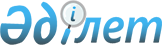 О внесении изменений в постановление акимата Бурлинского района от 18 апреля 2011 года N 183 "Об установлении квоты рабочих мест для отдельной категории граждан Бурлинского района"
					
			Утративший силу
			
			
		
					Постановление акимата Бурлинского района Западно-Казахстанской области от 1 декабря 2011 года N 1019. Зарегистрировано Департаментом юстиции Западно-Казахстанской области 23 декабря 2011 года N 7-3-119. Утратило силу постановлением акимата Бурлинского района Западно-Казахстанской области от 16 февраля 2015 года № 99      Сноска. Утратило силу постановлением акимата Бурлинского района Западно-Казахстанской области от 16.02.2015 № 99.      В соответствии с Законами Республики Казахстан от 23 января 2001 года "О местном государственном управлении и самоуправлении в Республике Казахстан", от 23 января 2001 "О занятости населения" акимат района ПОСТАНОВЛЯЕТ:



      1. Внести в постановление акимата Бурлинского района "Об установлении квоты рабочих мест для отдельной категории граждан Бурлинского района" от 18 апреля 2011 года N 183 (зарегистрировано в Реестре государственной регистрации нормативных правовых актов за N 7-3-111, опубликовано 25 июня 2011 года в районной газете "Бөрлі жаршысы-Бурлинские вести" N 50) следующие изменения:



      пункт 1 изложить в следующей редакции:

      "1. Установить квоту рабочих мест в размере одного процента от общей численности рабочих мест для следующих категорий граждан Бурлинского района:".



      2. Данное постановление вводится в действие со дня его первого официального опубликования.



      3. Контроль за исполнением настоящего постановления возложить на заместителя акима района Сидык Т.      Аким района                      Б. Шакимов
					© 2012. РГП на ПХВ «Институт законодательства и правовой информации Республики Казахстан» Министерства юстиции Республики Казахстан
				